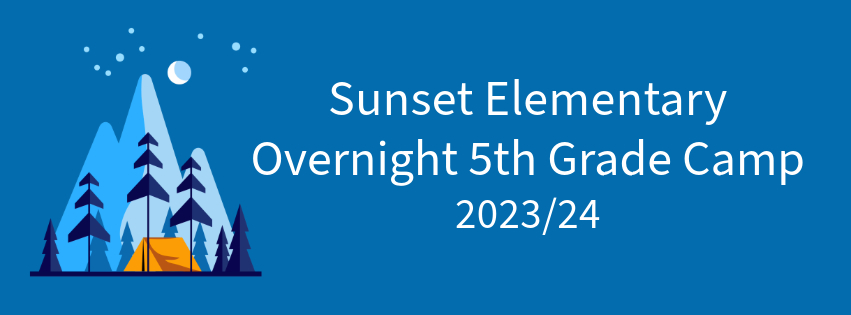 5th Grade Camp Information:Date: Friday, April 26th - Sunday, April 28th, 2024Duration: 2 nights (Friday after school – Sunday mid-day)Camp Tuition: $275.00Location: Camp Warm Beach, Stanwood WASunset Elementary’s overnight 5th Grade Camp is a long-standing tradition and has been a much-celebrated event for students for many years. The Sunset PTA is excited to welcome back this tradition after a years-long hiatus. This event is independent of ISD and is supported by the PTA.5th Grade Camp will be paid for by parents and the PTA will offer need-based scholarships to those who qualify. Teachers and school staff are not required to attend but will be invited. For transportation to and from camp, we will arrange buses. We are actively looking for chaperones who can attend for the duration of the camp (1 for every 5 students). Camp will be organized and led by parents.Many of us attended 5th grade camp and, even as adults, fondly remember the campfire songs and memories we made. At Camp Warm Beach, students build camaraderie​, friendships, and team-building skills. The camp will be located in a beautiful Northwest setting where students can participate in several outdoor activities and will have the opportunity to build their leadership skills. Many parents are eager to continue this tradition for our 5th graders. Please see the FAQ page for more information about this event.If you have any questions, comments, or ideas, please email: sunsetsockeyecamp@gmail.comFor the Frequently Asked Questions, please click here.For a Camp Packing List, please click here. The overnight 5th grade camp interest survey https://forms.gle/b5zbcLBCx18Fk4ts5